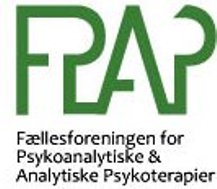 Nyhedsbrev december 2018Alle medlemmer af FPAPs selskaber ønskes en glædelig jul og godt nytårNyheder fra medlemsforeningerneDSPBUDansk Selskab for Psykoanalytisk psykoterapi for Børn og Unge udbyder nyt Specialiseringsmodul i psykoanalytisk psykoterapi med børn og unge i august 2019 - marts 2021. Ansøgningsfristen er 1. april 2019.Fyraftensmøder:Den 29. januar 2019, hvor temaet er ”Terapeutisk alliance i psykoterapi med børn og unge” ved cand.psych. Lise Winther.Den 26. marts 2019, hvor temaet er ”Psykologiske undersøgelser af børn” ved cand.psych. Anette Grønbech og cand.psych. Gitte Notlev.Læs mere om specialiseringsmodul og fyraftensmøder på www.dspbu.dk.IGA AarhusINSTITUT FOR GRUPPEANALYSE I AARHUSHar du brug for en uddannelse i gruppepsykoterapi, gruppeanalyse eller i gruppeanalytisk organisation og ledelse eller kender du en der har?  Så er der mulighed for at starte på en af disse uddannelser i september 2019 ved træningsprogrammet ved Institut for Gruppeanalyse i Aarhus. Der er er en 2-årig gruppepsykoterapeut uddannelse, en 4-årig diplomuddannelse i gruppeanalyse og en 2-årig uddannelse i gruppeanalytisk organisation og ledelse med mulighed for et tredje år med kvalificering som organisationsanalytiker. Ansøgningsfrist d. 8.april 2019. Læs mere på www.iga-aarhus.dk Afholdte arrangementerFPAPChristel Bormann giver her et resumé af Fælleskonferencen 2018Fælleskonferencen 2018 åbnede med en velkomst af FPAPs formand Inge Østergård. Der var derefter en kort præsentation af deltagerne, -der var tilmeldt 41. Det viste sig hurtigt, at der var ændringer i programmet, da Bent Rosenbaum, psykiater og psykoanalytiker, var syg og ikke kunne afholde sit foredrag om kunst og psykoterapi. Det kan vi håbe på at få en anden gang – oplægget var særdeles interessant.Til gengæld blev der plads til, at to parallelsessioner ved henholdsvis Hanne Larsson, psykolog, specialist og supervisor i psykoterapi og børnepsykologi, og Eva Rowley, psykolog og psykoterapeut, kunne afholde deres indslag for hele forsamlingen. Hanne Larsson kunne stille spørgsmålet, er det kunst, når vi arbejder med psykoterapi og kunne i et vist omfang bekræfte dette ved henvisninger til at kunne danse med det ubevidste, at der både er en teknisk kunnen og en skabende proces, der forløber bedst, når man ”kan flyde af sted mellem de to hjernehalvdele”, refererende til de Winnicottske overgangsprocesser og være et sted, hvor tid og rum opløses og man kan lade ens respons på det andet menneske komme direkte fra det førbevidste.Eva Rowley tog afsæt i 5 moderne amerikanske kunstnere og handlede om narcissismen i kunsten og det omvendte, kunsten i narcissismen, og gav også plads til, hvad en deltager kaldte ”interaktive indslag”, nemlig, at vi fik tegnegrejer og papir, og kunne doodle lidt, mens Eva fortalte, og tale med hinanden om, hvad man kunne ”se” i doodlerne. Efter frokost var der indslag ved ”Manden, der vil reparere verden med musik”, Henrik Goldschmidt, musiker og adjungeret professor ved Syddansk Universitet. Han spillede – sammen med Andreas Singh og fortalte om sit Fredssymfoniorkester med israelere og palæstinensere, musikkens centrale position, efter måltidet i det jødiske samfund, om Goldschmidts Musikakademi med gratis musikundervisning for udsatte børn, hvor musikken muligvis kan komme til at bygge bro mellem forskellige etniske grupper og trosretninger. Henriks engagement var tydeligt og smittende, så det var forløsende at danse den enkleste af alle danse, kædedansen, der er to skridt til højre og et til venstre og nynne lidt til på en enkel melodi. Dansen var et spejlbillede af den færøske kædedans, som jeg kender godt, og dermed et lille ”venden hjem” for mig.Herefter var der storgruppe.Om aftenen så vi filmen ”Den skjulte tråd”, introduceret af Hanne Larsson. Filmen var mærkeligt betagende, og affødte stor diskussion om, hvad den egentlig handlede om. På mesterlig vis blev vi taget med til det forhold, der begyndte som endnu en passion, der ser ud til at bevæge sig over i trivialiteten, men modeskaberens muse formår at forstyrre hans cirkler, så han opgiver mor og søster, og parret finder en meget symbolmættet balance nærmest på kanten mellem liv og død. Det var en film, der var i stand til at forstyrre vores egne cirkler.Lørdagen begyndte med ”Social Dreaming” (drømmematrix), hvor den første drøm handlede om en, der holdt et kranium, og hvis man tabte det, ville Gud dø. Der var associationer til Hamlet og det eksistentielle spørgsmål: To be or not to be, måske en reference eller fortsættelse af temaet fra sidste fælleskonference, hvor konferencens fortsatte eksistens var oppe at vende. Temaet fortsatte lidt med drømme med nogle, der skulle læse kort i Alperne, der er unge fyre, der drøner rundt og historier, der skal skrives om.Efter det var der oplæg om ”Narrativ medicin i teori og praksis”. Det blev holdt af Trisse Gejl, cand. Mag. I æstetik og litteratur, underviser på Skrivekunst på Syddansk Universitet. Hun forsker i med bl.a. skriveworkshops med psykisk udsatte unge, med at digte ud fra drømme, bruge cut up-teknikker, og de får deres tekster udgivet. Der er en tese om, at jo mere skønlitteratur, du læser, jo mere empati udvikler du, hvilket f.eks. tænkes ind i et fremtidigt forskningsprojekt med at undervise medicinstuderende et år for at se, om det vil kunne udvikle empatien. Trisse har også en idé om at undersøge, om det at arbejde med skrivning med de nævnte teknikker kunne have en medicinreducerende effekt på mennesker med angst.Alt dette har givet mig en eftertanke om, at vi med denne konferences tema er inde på et centralt område, nemlig at give mennesker, der på nogle punkter har mistet evnen til at lege, at give dem denne evne tilbage. Ved forskellige kunstneriske tiltag, med musik, med skrivekunst, med maleri kan vi ”snyde” problemet ved ikke at gøre settingen stigmatiserende, og samtidig er disse kunstneriske områder interdisciplinære og kan ikke erstatte en egentlig behandling af f.eks. et menneske med en svær personlighedsforstyrrelse.Dermed er vi tæt på én af de Jung´ske beskrivelser af Selvet: Det er både centrum og circumferens.Derefter var der storgruppe.Til sidst var der lagt op til fælles refleksion over konferencen og forslag til kommende konferencer: mere krop og bevægelse, mere tid til socialt samvær, flere øvelser ind i teorien, kan vi synge sammen? Længere konference? Alle udd. kandidater deltager som led i uddannelsen, hvert selskab/institut holder oplæg,Temaforslag: tro og terapi.Det var en god konference, og jeg ser frem til at deltage næste år.Materiale fra flere af sessionerne på Fælleskonferencen kan ses på FPAPs hjemmeside www.fpap.dk.Tak for i år!Inge ØstergårdFormand for FPAP